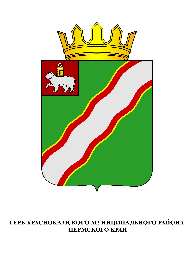 ЗЕМСКОЕ СОБРАНИЕКРАСНОКАМСКОГО МУНИЦИПАЛЬНОГО РАЙОНАПЕРМСКОГО КРАЯРАСПОРЯЖЕНИЕ(в редакции от 01.08.2014 № 71, от 03.10.2014 № 95)20.12.2013                                                                                                                № 132Об утверждении Положения о предоставлении гражданами, претендующими  на замещение должностей муниципальной службы в Земском собрании Краснокамского муниципального района, и муниципальными служащими Земского собрания Краснокамского муниципального района сведений о своих доходах, об имуществе и обязательствах имущественного характера, а также сведений о доходах, об имуществе и обязательствах имущественного характера супруги (супруга) и несовершеннолетних детейВ соответствии с пунктом 3 Указа Президента Российской Федерации от 18 мая 2009 г. № 559 «О представлении гражданами, претендующими на замещение должностей федеральной государственной службы, и федеральными государственными служащими сведений о доходах, об имуществе и обязательствах имущественного характера», статьей 8 Федерального закона от 25 декабря 2008 г. № 273-ФЗ «О противодействии коррупции», статьей 15 Федерального закона от 2 марта 2007 г. № 25-ФЗ «О муниципальной службе в Российской Федерации», статьей 8 Закона Пермского края от 4 мая 2008 г. № 228-ПК «О муниципальной службе в Пермском крае», в соответствии с Законом Пермского края от 6 октября 2009 г. № 497-ПК «О представлении гражданами, претендующими на замещение государственных должностей Пермского края, должностей государственной гражданской службы Пермского края, гражданами, замещающими государственные должности Пермского края, и государственными гражданскими служащими Пермского края сведений о доходах, об имуществе и обязательствах имущественного характера», Указом губернатора Пермского края от 3 июля 2009 г. № 27 «Об отдельных мерах по реализации нормативных правовых актов Российской Федерации в сфере противодействия коррупции», Уставом Краснокамского муниципального района:1. Утвердить прилагаемое Положение о представлении гражданами, претендующими на замещение должностей муниципальной службы в Земском собрании Краснокамского муниципального района, и муниципальными служащими Земского собрания Краснокамского муниципального района сведений о своих доходах, об имуществе и обязательствах имущественного характера, а также сведений о доходах, об имуществе и обязательствах имущественного характера супруги (супруга) и несовершеннолетних детей.2. Распоряжение подлежит размещению на официальном сайте администрации Краснокамского муниципального района (www.krasnokamskiy.com).3. Управляющему делами Земского собрания Краснокамского муниципального района И.В.Лузиной ознакомить с настоящим распоряжением заинтересованных муниципальных служащих и замещающих должности муниципальной службы.4. Контроль за исполнением настоящего распоряжения возложить на управляющего делами Земского собрания Краснокамского муниципального района И.В.Лузину.Председатель Земского собранияКраснокамского муниципального района                                                 И.Ю.МалыхУТВЕРЖДЕНОраспоряжением Земского собранияКраснокамского муниципального районаот 20.12.2013 № 132Положение о предоставлении гражданами, претендующими  на замещениедолжностей муниципальной службы в Земском собрании Краснокамского муниципального района, и муниципальными служащими Земского собранияКраснокамского муниципального района сведений о своих доходах, об имуществе и обязательствах имущественного характера, а также сведенийо доходах, об имуществе и обязательствах имущественного характера супруги (супруга) и несовершеннолетних детей(в редакции от 01.08.2014 № 71)1. Настоящим Положением определяется порядок представления гражданами, претендующими на замещение должностей муниципальной службы Земского собрания Краснокамского муниципального района (далее – Земское собрание), и муниципальными служащими Земского собрания Краснокамского муниципального района (далее - муниципальные служащие) сведений о полученных ими доходах, об имуществе, принадлежащем им на праве собственности, об их обязательствах имущественного характера, а также сведений о доходах супруги (супруга) и несовершеннолетних детей, об имуществе, принадлежащем им на праве собственности, об их обязательствах имущественного характера (далее - сведения о доходах, об имуществе и обязательствах имущественного характера), порядок осуществления проверки соблюдения муниципальными служащими в течение трех лет, предшествующих поступлению информации, явившейся основанием для осуществления проверки, предусмотренной настоящим Положением, ограничений и запретов, требований о предотвращении или урегулировании конфликта интересов, исполнения ими обязанностей, установленных Федеральным законом от 25 декабря 2008 г. № 273-ФЗ «О противодействии коррупции» и другими федеральными законами.2. Обязанность представлять сведения о доходах, об имуществе и обязательствах имущественного характера возлагается на гражданина, претендующего на замещение должности муниципальной службы, связанной с коррупционными рисками и включенной в перечень должностей муниципальной службы, при назначении на которые граждане и при замещении которых муниципальные служащие обязаны представлять сведения о доходах, имуществе и обязательствах имущественного характера (далее - Перечень), утвержденный распоряжением Земского собрания Краснокамского муниципального района, а также на муниципального служащего, замещающего такую должность муниципальной службы.3. Сведения о доходах, об имуществе и обязательствах имущественного характера представляются:3.1. гражданами - при назначении на должности муниципальной службы, предусмотренные Перечнем по формам согласно приложениям 1 и 2 к настоящему Положению;3.2. муниципальными служащими, замещающими должности муниципальной службы, предусмотренные Перечнем ежегодно, не позднее 30 апреля года, следующего за отчетным, по формам согласно приложениям 3 и 4 к настоящему Положению.4. Гражданин при назначении на должность муниципальной службы представляет:4.1. Сведения о доходах, полученных от всех источников (включая доходы по прежнему месту работы или месту замещения выборной должности, пенсии, пособия, иные выплаты) за календарный год, предшествующий году подачи документов для замещения должности муниципальной службы, а также сведения об имуществе, принадлежащем ему на праве собственности, и об обязательствах имущественного характера по состоянию на первое число месяца, предшествующего месяцу подачи документов для замещения должности муниципальной службы (на отчетную дату).4.2. Сведения о доходах супруги (супруга) и несовершеннолетних детей, полученных от всех источников (включая заработную плату, пенсии, пособия, иные выплаты) за календарный год, предшествующий году подачи гражданином документов для замещения должности муниципальной службы, а также сведения об имуществе, принадлежащем им на праве собственности, и об их обязательствах имущественного характера по состоянию на первое число месяца, предшествующего месяцу подачи гражданином документов для замещения должности муниципальной службы (на отчетную дату).4.3. В представляемых сведениях отражаются в том числе сведения о счетах (вкладах), наличных денежных средствах и ценностях в иностранных банках, расположенных за пределами территории Российской Федерации, и (или) иностранных финансовых инструментах, недвижимом имуществе, находящемся за пределами территории Российской Федерации, об источниках получения средств, за счет которых приобретено указанное имущество, обязательствах имущественного характера за пределами территории Российской Федерации.В представляемых сведениях отражаются в том числе сведения о недвижимом имуществе, находящемся за пределами территории Российской Федерации, об источниках получения средств, за счет которых приобретено указанное имущество, обязательствах имущественного характера за пределами территории Российской Федерации.5. Муниципальный служащий представляет ежегодно:5.1. Сведения о доходах, полученных за отчетный период (с 1 января по 31 декабря) от всех источников (включая денежное содержание, пенсии, пособия, иные выплаты), а также сведения об имуществе, принадлежащем ему на праве собственности, и об обязательствах имущественного характера по состоянию на конец отчетного периода.5.2. Сведения о доходах супруги (супруга) и несовершеннолетних детей, полученные за отчетный период (с 1 января по 31 декабря) от всех источников (включая заработную плату, пенсии, пособия, иные выплаты), а также сведения об имуществе, принадлежащем им на праве собственности, и об их обязательствах имущественного характера по состоянию на конец отчетного периода.6. Муниципальный служащий, замещающий должность муниципальной службы, не предусмотренную Перечнем, и претендующий на замещение должности муниципальной службы, при назначении на которую в соответствии с настоящим Положением установлена обязанность представлять сведения о доходах, об имуществе и обязательствах имущественного характера, представляет указанные сведения в соответствии с пунктом 4 настоящего Положения по формам, предусмотренным приложениями 1 и 2 к настоящему Положению.7. Сведения о доходах, об имуществе и обязательствах имущественного характера представляются управляющему делами Земского собрания Краснокамского муниципального района (далее – управляющий делами). Управляющий делами проверяет правильность оформления сведений о доходах, об имуществе и обязательствах имущественного характера при их представлении и осуществляет их прием под подпись.8. Муниципальный служащий может представить уточненные сведения в течение одного месяца после окончания срока, указанного в подпункте 3.2 настоящего Положения.Уточненные сведения, представленные муниципальным служащим после истечения срока, указанного в подпункте 3.2 настоящего Положения, не считаются представленными с нарушением срока.9. Проверка достоверности и полноты сведений о доходах, об имуществе и обязательствах имущественного характера, представленных в соответствии с настоящим Положением гражданином и муниципальным служащим, осуществляется в соответствии с законодательством Российской Федерации.10. В случаях непредставления сведений о доходах, об имуществе и обязательствах имущественного характера в установленный срок либо обнаружения в представленных сведениях информации, свидетельствующей о возможных нарушениях законодательства о муниципальной службе, управляющий делами в 10-дневный срок информирует об этом председателя Земского собрания Краснокамского муниципального района в письменной форме.11. Председатель Земского собрания Краснокамского муниципального района при получении информации о непредставлении сведений о доходах, об имуществе и обязательствах имущественного характера в установленный срок либо обнаружении в представленных сведениях информации, свидетельствующей о возможных нарушениях законодательства о муниципальной службе, принимает решение о проведении в отношении муниципального служащего служебной проверки в соответствии с действующим законодательством.12. В случае непредставления по объективным причинам муниципальным служащим сведений о доходах, об имуществе и обязательствах имущественного характера супруги (супруга) и несовершеннолетних детей данный факт подлежит рассмотрению на соответствующей комиссии по урегулированию конфликта интересов.13. Сведения о доходах, об имуществе и обязательствах имущественного характера, представляемые в соответствии с настоящим Положением гражданином и муниципальным служащим, являются сведениями конфиденциального характера, если федеральным законом они не отнесены к сведениям, составляющим государственную тайну.Эти сведения представляются в Земское собрание Краснокамского муниципального района управляющему делами.14. В соответствии с частью 6 статьи 8 Федерального закона от 25 декабря 2008 г. № 273-ФЗ «О противодействии коррупции» сведения о доходах, об имуществе и обязательствах имущественного характера размещаются в информационно-телекоммуникационной сети Интернет на официальном сайте Администрации Краснокамского муниципального района и предоставляются для опубликования средствам массовой информации в порядке, утвержденном Указом Президента Российской Федерации от 8 июля 2013 г. № 613 «Вопросы противодействия коррупции».15. Муниципальные служащие, в должностные обязанности которых входит работа со сведениями о доходах, об имуществе и обязательствах имущественного характера, виновные в их разглашении или использовании в целях, не предусмотренных законодательством Российской Федерации, несут ответственность в соответствии с законодательством Российской Федерации.16. Сведения о доходах, об имуществе и обязательствах имущественного характера, представленные в соответствии с настоящим Положением гражданином или муниципальным служащим, указанными в пункте 6 настоящего Положения, при назначении на должность муниципальной службы, а также представляемые муниципальным служащим ежегодно, и информация о результатах проверки достоверности и полноты этих сведений приобщаются к личному делу муниципального служащего.В случае если гражданин или муниципальный служащий, указанные в пункте 6 настоящего Положения, представившие управляющему делами справки о своих доходах, об имуществе и обязательствах имущественного характера, а также о доходах, об имуществе и обязательствах имущественного характера своих супруги (супруга) и несовершеннолетних детей, не были назначены на соответствующую должность муниципальной службы, эти справки возвращаются им по их письменному заявлению вместе с другими документами.17. В случае непредставления или представления заведомо ложных сведений о доходах, об имуществе и обязательствах имущественного характера гражданин, претендующий на замещение муниципальной должности, и гражданин, замещающий муниципальную должность, несут ответственность в соответствии с законодательством Российской Федерации.Приложение 1к Положениюо представлении гражданами, претендующимина замещение должностей муниципальнойслужбы в Земское собрание Краснокамскогомуниципального района, и муниципальнымислужащими Земского собрания Краснокамскогомуниципального района сведений о своихдоходах, об имуществе и обязательствахимущественного характера, а также сведенийо доходах, об имуществе и обязательствахимущественного характера супруги (супруга)и несовершеннолетних детейВ _____________________________________________________________________(указывается наименование органа)Справкао доходах, об имуществе и обязательствах имущественногохарактера гражданина, претендующего на замещение должностимуниципальной службыЯ, ____________________________________________________________________(фамилия, имя, отчество, дата рождения)______________________________________________________________________,________________________________________________________________________________________________________________________________________________________________________________________________________________________________________________________________________________________(основное место работы или службы, занимаемая должность;______________________________________________________________________,в случае отсутствия основного места работы или службы - род занятий)проживающий по адресу: _____________________________________________________________________(адрес места жительства)________________________________________________________________________________________________________________________________________________________________________________________________________________________________________________________________________________________,сообщаю  сведения  <1>  о своих доходах, об имуществе, принадлежащем мне направе  собственности, о вкладах в банках, ценных бумагах, об обязательствахимущественного характера:--------------------------------<1> Сведения, за исключением сведений о доходах, указываются по состоянию на 1-е число месяца, предшествующего месяцу подачи документов для замещения должности муниципальной службы (на отчетную дату).Раздел 1. Сведения о доходах <1>--------------------------------<1> Указываются доходы (включая пенсии, пособия, иные выплаты) за год, предшествующий году подачи гражданином документов для замещения должности муниципальной службы.--------------------------------<2> Доход, полученный в иностранной валюте, указывается в рублях по курсу Банка России на дату получения дохода.Раздел 2. Сведения об имуществе2.1. Недвижимое имущество--------------------------------<1> Указывается вид собственности (индивидуальная, общая); для совместной собственности указываются иные лица (Ф.И.О. или наименование), в собственности которых находится имущество; для долевой собственности указывается доля гражданина, претендующего на замещение должности муниципальной службы, который представляет сведения.<2> Указывается вид земельного участка (пая, доли): под индивидуальное жилищное строительство, дачный, садовый, приусадебный, огородный и другие.<3> Сведения представляются гражданами, претендующими на замещение должности муниципальной службы в Земском собрании Краснокамского муниципального района.2.2. Транспортные средства--------------------------------<1> Указывается вид собственности (индивидуальная, общая); для совместной собственности указываются иные лица (Ф.И.О. или наименование), в собственности которых находится имущество; для долевой собственности указывается доля гражданина, претендующего на замещение должности муниципальной службы, который представляет сведения.Раздел 3. Сведения о денежных средствах, находящихсяна счетах в банках и иных кредитных организациях--------------------------------<1> Указываются вид счета (депозитный, текущий, расчетный, ссудный и другие) и валюта счета.<2> Остаток на счете указывается по состоянию на отчетную дату. Для счетов в иностранной валюте остаток указывается в рублях по курсу Банка России на отчетную дату.Раздел 4. Сведения о ценных бумагах4.1. Акции и иное участие в коммерческих организациях--------------------------------<1> Указываются полное или сокращенное официальное наименование организации и ее организационно-правовая форма (акционерное общество, общество с ограниченной ответственностью, товарищество, производственный кооператив и другие).<2> Уставный капитал указывается согласно учредительным документам организации по состоянию на отчетную дату. Для уставных капиталов, выраженных в иностранной валюте, уставный капитал указывается в рублях по курсу Банка России на отчетную дату.<3> Доля участия выражается в процентах от уставного капитала. Для акционерных обществ указываются также номинальная стоимость и количество акций.<4> Указываются основание приобретения доли участия (учредительный договор, приватизация, покупка, мена, дарение, наследование и другие), а также реквизиты (дата, номер) соответствующего договора или акта.4.2. Иные ценные бумаги--------------------------------<1> Указываются все ценные бумаги по видам (облигации, векселя и другие), за исключением акций, указанных в подразделе "Акции и иное участие в коммерческих организациях".<2> Указывается общая стоимость ценных бумаг данного вида исходя из стоимости их приобретения (а если ее нельзя определить - исходя из рыночной стоимости или номинальной стоимости). Для обязательств, выраженных в иностранной валюте, стоимость указывается в рублях по курсу Банка России на отчетную дату.Итого по разделу 4 "Сведения о ценных бумагах" суммарная декларированная стоимость ценных бумаг, включая доли участия в коммерческих организациях (руб.), ________________________________________.Раздел 5. Сведения об обязательствах имущественногохарактера5.1. Объекты недвижимого имущества, находящиеся в пользовании <1>--------------------------------<1> Указываются по состоянию на отчетную дату.--------------------------------<2> Указывается вид недвижимого имущества (земельный участок, жилой дом, дача и другие).<3> Указываются вид пользования (аренда, безвозмездное пользование и другие) и сроки пользования.<4> Указываются основание пользования (договор, фактическое предоставление и другие), а также реквизиты (дата, номер) соответствующего договора или акта.5.2. Прочие обязательства <5>--------------------------------<5> Указываются имеющиеся на отчетную дату срочные обязательства финансового характера на сумму, превышающую 100-кратный размер минимальной оплаты труда, установленный на отчетную дату.--------------------------------<6> Указывается существо обязательства (заем, кредит и другие).<7> Указывается вторая сторона обязательства: кредитор или должник, его фамилия, имя и отчество (наименование юридического лица), адрес.<8> Указываются основание возникновения обязательства (договор, передача денег или имущества и другие), а также реквизиты (дата, номер) соответствующего договора или акта.<9> Указывается сумма основного обязательства (без суммы процентов). Для обязательств, выраженных в иностранной валюте, сумма указывается в рублях по курсу Банка России на отчетную дату.<10> Указываются годовая процентная ставка обязательства, заложенное в обеспечение обязательства имущество, выданные в обеспечение обязательства гарантии и поручительства.Достоверность и полноту настоящих сведений подтверждаю."___" ______________ 20___ г. _____________________________________________(подпись гражданина, претендующегона замещение должности муниципальной службы)______________________________________________________________________(Ф.И.О. и подпись лица, принявшего справку)Приложение 2к Положениюо представлении гражданами, претендующимина замещение должностей муниципальнойслужбы в Земском собрании Краснокамскогомуниципального района, и муниципальнымислужащими Земского собрания Краснокамскогомуниципального района сведений о своихдоходах, об имуществе и обязательствахимущественного характера, а также сведенийо доходах, об имуществе и обязательствахимущественного характера супруги (супруга)и несовершеннолетних детейВ _____________________________________________________________________(указывается наименование органа)Справкао доходах, об имуществе и обязательствах имущественногохарактера супруги (супруга) и несовершеннолетних детейгражданина, претендующего на замещение должностимуниципальной службы <1>Я, __________________________________________________________________________________________________________________________________________,(фамилия, имя, отчество, дата рождения)____________________________________________________________________________________________________________________________________________,(основное место работы или службы, занимаемая должность; в случаеотсутствия основного места работы или службы - род занятий)проживающий по адресу: ________________________________________________(адрес места жительства)_____________________________________________________________________,сообщаю сведения <2> о доходах моей (моего) ______________________________(супруги (супруга),______________________________________________________________________несовершеннолетней дочери, несовершеннолетнего сына)______________________________________________________________________,(фамилия, имя, отчество, дата рождения)______________________________________________________________________,(основное место работы или службы, занимаемая должность; в случаеотсутствия основного места работы или службы - род занятий)об  имуществе,  принадлежащем  ей (ему) на праве собственности, о вкладах вбанках, ценных бумагах, об обязательствах имущественного характера:--------------------------------<1> Сведения представляются отдельно на супругу (супруга) и на каждого из несовершеннолетних детей гражданина, претендующего на замещение должности муниципальной службы, который представляет сведения.<2> Сведения, за исключением сведений о доходах, указываются по состоянию на 1-е число месяца, предшествующего месяцу подачи документов для замещения должности муниципальной службы (на отчетную дату).Раздел 1. Сведения о доходах <1>--------------------------------<1> Указываются доходы (включая пенсии, пособия, иные выплаты) за год, предшествующий году подачи документов для замещения должности муниципальной службы.--------------------------------<2> Доход, полученный в иностранной валюте, указывается в рублях по курсу Банка России на дату получения дохода.Раздел 2. Сведения об имуществе2.1. Недвижимое имущество--------------------------------<1> Указывается вид собственности (индивидуальная, общая); для совместной собственности указываются иные лица (Ф.И.О. или наименование), в собственности которых находится имущество; для долевой собственности указывается доля члена семьи гражданина, претендующего на замещение должности муниципальной службы, который представляет сведения.<2> Указывается вид земельного участка (пая, доли): под индивидуальное жилищное строительство, дачный, садовый, приусадебный, огородный и другие.<3> Сведения представляются гражданами, претендующими на замещение должности муниципальной службы в Земском собрании Краснокамского муниципального района.2.2. Транспортные средства--------------------------------<1> Указывается вид собственности (индивидуальная, общая); для совместной собственности указываются иные лица (Ф.И.О. или наименование), в собственности которых находится имущество; для долевой собственности указывается доля члена семьи гражданина, претендующего на замещение должности муниципальной службы, который представляет сведения.Раздел 3. Сведения о денежных средствах, находящихсяна счетах в банках и иных кредитных организациях--------------------------------<1> Указываются вид счета (депозитный, текущий, расчетный, ссудный и другие) и валюта счета.<2> Остаток на счете указывается по состоянию на отчетную дату. Для счетов в иностранной валюте остаток указывается в рублях по курсу Банка России на отчетную дату.Раздел 4. Сведения о ценных бумагах4.1. Акции и иное участие в коммерческих организациях--------------------------------<1> Указываются полное или сокращенное официальное наименование организации и ее организационно-правовая форма (акционерное общество, общество с ограниченной ответственностью, товарищество, производственный кооператив и другие).<2> Уставный капитал указывается согласно учредительным документам организации по состоянию на отчетную дату. Для уставных капиталов, выраженных в иностранной валюте, уставный капитал указывается в рублях по курсу Банка России на отчетную дату.<3> Доля участия выражается в процентах от уставного капитала. Для акционерных обществ указываются также номинальная стоимость и количество акций.<4> Указываются основание приобретения доли участия (учредительный договор, приватизация, покупка, мена, дарение, наследование и другие), а также реквизиты (дата, номер) соответствующего договора или акта.4.2. Иные ценные бумаги--------------------------------<1> Указываются все ценные бумаги по видам (облигации, векселя и другие), за исключением акций, указанных в подразделе "Акции и иное участие в коммерческих организациях".<2> Указывается общая стоимость ценных бумаг данного вида исходя из стоимости их приобретения (а если ее нельзя определить - исходя из рыночной стоимости или номинальной стоимости). Для обязательств, выраженных в иностранной валюте, стоимость указывается в рублях по курсу Банка России на отчетную дату.Итого по разделу 4 "Сведения о ценных бумагах" суммарная декларированная стоимость ценных бумаг, включая доли участия в коммерческих организациях (руб.), __________________________________________.Раздел 5. Сведения об обязательствах имущественногохарактера5.1. Объекты недвижимого имущества, находящиеся в пользовании <1>--------------------------------<1> Указываются по состоянию на отчетную дату.--------------------------------<2> Указывается вид недвижимого имущества (земельный участок, жилой дом, дача и другие).<3> Указываются вид пользования (аренда, безвозмездное пользование и другие) и сроки пользования.<4> Указываются основание пользования (договор, фактическое предоставление и другие), а также реквизиты (дата, номер) соответствующего договора или акта.5.2. Прочие обязательства <5>--------------------------------<5> Указываются имеющиеся на отчетную дату срочные обязательства финансового характера на сумму, превышающую 100-кратный размер минимальной оплаты труда, установленный на отчетную дату.--------------------------------<6> Указывается существо обязательства (заем, кредит и другие).<7> Указывается вторая сторона обязательства: кредитор или должник, его фамилия, имя и отчество (наименование юридического лица), адрес.<8> Указываются основание возникновения обязательства (договор, передача денег или имущества и другие), а также реквизиты (дата, номер) соответствующего договора или акта.<9> Указывается сумма основного обязательства (без суммы процентов). Для обязательств, выраженных в иностранной валюте, сумма указывается в рублях по курсу Банка России на отчетную дату.<10> Указываются годовая процентная ставка обязательства, заложенное в обеспечение обязательства имущество, выданные в обеспечение обязательства гарантии и поручительства.Достоверность и полноту настоящих сведений подтверждаю."___" ___________ 20___ г. ________________________________________________(подпись гражданина, претендующего на замещениедолжности муниципальной службы, которыйпредставляет сведения)______________________________________________________________________(Ф.И.О. и подпись лица, принявшего справку)Приложение 3к Положениюо представлении гражданами, претендующимина замещение должностей муниципальнойслужбы в Земском собрании Краснокамскогомуниципального района, и муниципальнымислужащими Земского собрания Краснокамскогомуниципального района сведений о своихдоходах, об имуществе и обязательствахимущественного характера, а также сведенийо доходах, об имуществе и обязательствахимущественного характера супруги (супруга)и несовершеннолетних детейВ _____________________________________________________________________(указывается наименование органа)Справкао доходах, об имуществе и обязательствах имущественногохарактера муниципального служащегоЯ, __________________________________________________________________________________________________________________________________________,(фамилия, имя, отчество, дата рождения)___________________________________________________________________________________________________________________________________________,(замещаемая должность, место службы)проживающий по адресу: _______________________________________________(адрес места жительства)_____________________________________________________________________,сообщаю  сведения  о своих доходах за отчетный период с 1 января 20____ г.по   31  декабря  20____ г.,  об  имуществе,  принадлежащем  мне  на  правесобственности,  о  вкладах  в  банках,  ценных  бумагах,  об обязательствахимущественного  характера  по  состоянию  на  конец  отчетного  периода (наотчетную дату):Раздел 1. Сведения о доходах <1>--------------------------------<1> Указываются доходы (включая пенсии, пособия, иные выплаты) за отчетный период.--------------------------------<2> Доход, полученный в иностранной валюте, указывается в рублях по курсу Банка России на дату получения дохода.Раздел 2. Сведения об имуществе2.1. Недвижимое имущество--------------------------------<1> Указывается вид собственности (индивидуальная, общая); для совместной собственности указываются иные лица (Ф.И.О. или наименование), в собственности которых находится имущество; для долевой собственности указывается доля муниципального служащего, который представляет сведения.<2> Указывается вид земельного участка (пая, доли): под индивидуальное жилищное строительство, дачный, садовый, приусадебный, огородный и другие.<3> Сведения представляются гражданами, замещающими должности муниципальной службы в Земском собрании Краснокамского муниципального района.2.2. Транспортные средства--------------------------------<1> Указывается вид собственности (индивидуальная, общая); для совместной собственности указываются иные лица (Ф.И.О. или наименование), в собственности которых находится имущество; для долевой собственности указывается доля муниципального служащего, который представляет сведения.Раздел 3. Сведения о денежных средствах, находящихсяна счетах в банках и иных кредитных организациях--------------------------------<1> Указываются вид счета (депозитный, текущий, расчетный, ссудный и другие) и валюта счета.<2> Остаток на счете указывается по состоянию на отчетную дату. Для счетов в иностранной валюте остаток указывается в рублях по курсу Банка России на отчетную дату.Раздел 4. Сведения о ценных бумагах4.1. Акции и иное участие в коммерческих организациях--------------------------------<1> Указываются полное или сокращенное официальное наименование организации и ее организационно-правовая форма (акционерное общество, общество с ограниченной ответственностью, товарищество, производственный кооператив и другие).<2> Уставный капитал указывается согласно учредительным документам организации по состоянию на отчетную дату. Для уставных капиталов, выраженных в иностранной валюте, уставный капитал указывается в рублях по курсу Банка России на отчетную дату.<3> Доля участия выражается в процентах от уставного капитала. Для акционерных обществ указываются также номинальная стоимость и количество акций.<4> Указываются основание приобретения доли участия (учредительный договор, приватизация, покупка, мена, дарение, наследование и другие), а также реквизиты (дата, номер) соответствующего договора или акта.4.2. Иные ценные бумаги--------------------------------<1> Указываются все ценные бумаги по видам (облигации, векселя и другие), за исключением акций, указанных в подразделе "Акции и иное участие в коммерческих организациях".<2> Указывается общая стоимость ценных бумаг данного вида исходя из стоимости их приобретения (а если ее нельзя определить - исходя из рыночной стоимости или номинальной стоимости). Для обязательств, выраженных в иностранной валюте, стоимость указывается в рублях по курсу Банка России на отчетную дату.Итого по разделу 4 "Сведения о ценных бумагах" суммарная декларированная стоимость ценных бумаг, включая доли участия в коммерческих организациях (руб.), __________________________________________.Раздел 5. Сведения об обязательствах имущественногохарактера5.1. Объекты недвижимого имущества, находящиеся в пользовании <1>--------------------------------<1> Указываются по состоянию на отчетную дату.--------------------------------<2> Указывается вид недвижимого имущества (земельный участок, жилой дом, дача и другие).<3> Указываются вид пользования (аренда, безвозмездное пользование и другие) и сроки пользования.<4> Указываются основание пользования (договор, фактическое предоставление и другие), а также реквизиты (дата, номер) соответствующего договора или акта.5.2. Прочие обязательства <5>--------------------------------<5> Указываются имеющиеся на отчетную дату срочные обязательства финансового характера на сумму, превышающую 100-кратный размер минимальной оплаты труда, установленный на отчетную дату.--------------------------------<6> Указывается существо обязательства (заем, кредит и другие).<7> Указывается вторая сторона обязательства: кредитор или должник, его фамилия, имя и отчество (наименование юридического лица), адрес.<8> Указываются основание возникновения обязательства (договор, передача денег или имущества и другие), а также реквизиты (дата, номер) соответствующего договора или акта.<9> Указывается сумма основного обязательства (без суммы процентов). Для обязательств, выраженных в иностранной валюте, сумма указывается в рублях по курсу Банка России на отчетную дату.<10> Указываются годовая процентная ставка обязательства, заложенное в обеспечение обязательства имущество, выданные в обеспечение обязательства гарантии и поручительства.Достоверность и полноту настоящих сведений подтверждаю."___" _______________ 20___ г. ____________________________________________(подпись муниципального служащего)______________________________________________________________________(Ф.И.О. и подпись лица, принявшего справку)Приложение 4к Положениюо представлении гражданами, претендующимина замещение должностей муниципальнойслужбы в Земском собрании Краснокамскогомуниципального района, и муниципальнымислужащими Земского собрания Краснокамскогомуниципального района сведений о своихдоходах, об имуществе и обязательствахимущественного характера, а также сведенийо доходах, об имуществе и обязательствахимущественного характера супруги (супруга)и несовершеннолетних детейВ _____________________________________________________________________(указывается наименование органа)Справкао доходах, об имуществе и обязательствах имущественногохарактера супруги (супруга) и несовершеннолетних детеймуниципального служащего <1>Я, __________________________________________________________________________________________________________________________________________,(фамилия, имя, отчество, дата рождения)__________________________________________________________________________________________________________________________________________________________________________________________________________________,(замещаемая должность, место службы)проживающий по адресу: ________________________________________________(адрес места жительства)______________________________________________________________________,сообщаю  сведения  о  доходах  за  отчетный  период с 1 января 20____ г. по31 декабря 20___ г. моей (моего) __________________________________________(супруги (супруга), несовершеннолетней______________________________________________________________________дочери, несовершеннолетнего сына)______________________________________________________________________,(фамилия, имя, отчество, дата рождения)______________________________________________________________________(основное место работы или службы, занимаемая должность;______________________________________________________________________,в случае отсутствия основного места работы или службы - род занятий)об  имуществе,  принадлежащем  ей (ему) на праве собственности, о вкладах вбанках,  ценных  бумагах,  об  обязательствах  имущественного  характера посостоянию на конец периода (на отчетную дату):--------------------------------<1> Сведения представляются отдельно на супругу (супруга) и на каждого из несовершеннолетних детей муниципального служащего, который представляет сведения.Раздел 1. Сведения о доходах <1>--------------------------------<1> Указываются доходы (включая пенсии, пособия, иные выплаты) за отчетный период.--------------------------------<2> Доход, полученный в иностранной валюте, указывается в рублях по курсу Банка России на дату получения дохода.Раздел 2. Сведения об имуществе2.1. Недвижимое имущество--------------------------------<1> Указывается вид собственности (индивидуальная, общая); для совместной собственности указываются иные лица (Ф.И.О. или наименование), в собственности которых находится имущество; для долевой собственности указывается доля члена семьи муниципального служащего, который представляет сведения.<2> Указывается вид земельного участка (пая, доли): под индивидуальное жилищное строительство, дачный, садовый, приусадебный, огородный и другие.<3> Сведения представляются гражданами, замещающими должности муниципальной службы в Земском собрании Краснокамского муниципального района.2.2. Транспортные средства--------------------------------<1> Указывается вид собственности (индивидуальная, общая); для совместной собственности указываются иные лица (Ф.И.О. или наименование), в собственности которых находится имущество; для долевой собственности указывается доля члена семьи муниципального служащего, который представляет сведения.Раздел 3. Сведения о денежных средствах, находящихсяна счетах в банках и иных кредитных организациях--------------------------------<1> Указываются вид счета (депозитный, текущий, расчетный, ссудный и другие) и валюта счета.<2> Остаток на счете указывается по состоянию на отчетную дату. Для счетов в иностранной валюте остаток указывается в рублях по курсу Банка России на отчетную дату.Раздел 4. Сведения о ценных бумагах4.1. Акции и иное участие в коммерческих организациях--------------------------------<1> Указываются полное или сокращенное официальное наименование организации и ее организационно-правовая форма (акционерное общество, общество с ограниченной ответственностью, товарищество, производственный кооператив и другие).<2> Уставный капитал указывается согласно учредительным документам организации по состоянию на отчетную дату. Для уставных капиталов, выраженных в иностранной валюте, уставный капитал указывается в рублях по курсу Банка России на отчетную дату.<3> Доля участия выражается в процентах от уставного капитала. Для акционерных обществ указываются также номинальная стоимость и количество акций.<4> Указываются основание приобретения доли участия (учредительный договор, приватизация, покупка, мена, дарение, наследование и другие), а также реквизиты (дата, номер) соответствующего договора или акта.4.2. Иные ценные бумаги--------------------------------<1> Указываются все ценные бумаги по видам (облигации, векселя и другие), за исключением акций, указанных в подразделе "Акции и иное участие в коммерческих организациях".<2> Указывается общая стоимость ценных бумаг данного вида исходя из стоимости их приобретения (а если ее нельзя определить - исходя из рыночной стоимости или номинальной стоимости). Для обязательств, выраженных в иностранной валюте, стоимость указывается в рублях по курсу Банка России на отчетную дату.Итого по разделу 4 "Сведения о ценных бумагах" суммарная декларированная стоимость ценных бумаг, включая доли участия в коммерческих организациях (руб.), __________________________________________.Раздел 5. Сведения об обязательствах имущественногохарактера5.1. Объекты недвижимого имущества, находящиеся в пользовании <1>--------------------------------<1> Указываются по состоянию на отчетную дату.--------------------------------<2> Указывается вид недвижимого имущества (земельный участок, жилой дом, дача и другие).<3> Указываются вид пользования (аренда, безвозмездное пользование и другие) и сроки пользования.<4> Указываются основание пользования (договор, фактическое предоставление и другие), а также реквизиты (дата, номер) соответствующего договора или акта.5.2. Прочие обязательства <5>--------------------------------<5> Указываются имеющиеся на отчетную дату срочные обязательства финансового характера на сумму, превышающую 100-кратный размер минимальной оплаты труда, установленный на отчетную дату.--------------------------------<6> Указывается существо обязательства (заем, кредит и другие).<7> Указывается вторая сторона обязательства: кредитор или должник, его фамилия, имя и отчество (наименование юридического лица), адрес.<8> Указываются основание возникновения обязательства (договор, передача денег или имущества и другие), а также реквизиты (дата, номер) соответствующего договора или акта.<9> Указывается сумма основного обязательства (без суммы процентов). Для обязательств, выраженных в иностранной валюте, сумма указывается в рублях по курсу Банка России на отчетную дату.<10> Указываются годовая процентная ставка обязательства, заложенное в обеспечение обязательства имущество, выданные в обеспечение обязательства гарантии и поручительства.Достоверность и полноту настоящих сведений подтверждаю."___" ________________ 20___ г. ___________________________________________(подпись муниципального служащего)______________________________________________________________________(Ф.И.О. и подпись лица, принявшего справку) N п/п                    Вид дохода                      Величина дохода<2> (руб.)    1                         2                                  3        1 Доход по основному месту работы                      2 Доход от педагогической деятельности                 3 Доход от научной деятельности                        4 Доход от иной творческой деятельности                5 Доход от вкладов в банках и иных кредитных          организациях                                         6 Доход от ценных бумаг и долей участия в коммерческихорганизациях                                         7 Иные доходы (указать вид дохода):                   1)                                                  2)                                                  3)                                                   8 Итого доход за отчетный период                       N п/п    Вид и наименование            имущества         Вид собственности<1>Место нахождения    (адрес)     Площадь(кв. м)Источники получения средств, за счет которых приобретено имущество за пределами Российской Федерации <3> 1             2                     3               4           5   6 1 Земельные участки <2>:    1)                        2)                        3)                         2 Жилые дома:               1)                        2)                        3)                         3 Квартиры:                 1)                        2)                        3)                         4 Дачи:                     1)                        2)                        3)                         5 Гаражи:                   1)                        2)                        3)                         6 Иное недвижимое имущество:1)                        2)                        3)                         N п/п        Вид и марка             транспортного средства    Вид собственности <1>Место регистрации 1              2                         3                  4         1 Автомобили легковые:         1)                           2)                            2 Автомобили грузовые:         1)                           2)                            3 Автоприцепы:                 1)                           2)                            4 Мототранспортные средства:   1)                           2)                            5 Сельскохозяйственная техника:1)                           2)                            6 Водный транспорт:            1)                           2)                            7 Воздушный транспорт:         1)                           2)                            8 Иные транспортные средства:  1)                           2)                            N п/п  Наименование и адрес  банка или иной кредитной     организации        Вид и валюта счета <1>Дата открытия    счета    Номерсчета Остаток   на счете <2> (руб.) 1            2                 3            4        5      6      1  2  3  4  N п/п    Наименование и     организационно-правовая форма организации <1>Место нахождения   организации      (адрес)      Уставный  капитал  <2> (руб.) Доля  участия<3>Основание участия <4> 1            2                  3            4        5       6     1  2  3  4  N п/пВид ценнойбумаги <1>    Лицо,     выпустившее ценную бумагуНоминальная величинаобязательства (руб.)  Общее   количество  Общая   стоимость <2> (руб.) 1     2           3               4              5         6      1  2  3  4  N п/пВид имущества<2>Вид и срокипользования<3>   Основание   пользования <4>Место нахождения    (адрес)     Площадь(кв. м) 1      2            3            4               5          6    1  2  3  N п/п Содержание  обязательства<6>   Кредитор  (должник) <7>  Основание  возникновения<8>    Сумма    обязательства<9> (руб.)    Условия   обязательства<10> 1      2             3            4            5            6       1  2  3  N п/п                    Вид дохода                      Величина дохода<2> (руб.)    1                         2                                  3        1 Доход по основному месту работы                      2 Доход от педагогической деятельности                 3 Доход от научной деятельности                        4 Доход от иной творческой деятельности                5 Доход от вкладов в банках и иных кредитных          организациях                                         6 Доход от ценных бумаг и долей участия в коммерческихорганизациях                                         7 Иные доходы (указать вид дохода):                   1)                                                  2)                                                  3)                                                   8 Итого доход за отчетный период                       N п/п    Вид и наименование            имущества         Вид собственности<1>Место нахождения    (адрес)     Площадь(кв. м)Источники получения средств, за счет которых приобретено имущество за пределами Российской Федерации <3> 1             2                     3               4           5   6 1 Земельные участки <2>:    1)                        2)                        3)                         2 Жилые дома:               1)                        2)                        3)                         3 Квартиры:                 1)                        2)                        3)                         4 Дачи:                     1)                        2)                        3)                         5 Гаражи:                   1)                        2)                        3)                         6 Иное недвижимое имущество:1)                        2)                        3)                         N п/п        Вид и марка             транспортного средства    Вид собственности <1>Место регистрации 1              2                         3                  4         1 Автомобили легковые:         1)                           2)                            2 Автомобили грузовые:         1)                           2)                            3 Автоприцепы:                 1)                           2)                            4 Мототранспортные средства:   1)                           2)                            5 Сельскохозяйственная техника:1)                           2)                            6 Водный транспорт:            1)                           2)                            7 Воздушный транспорт:         1)                           2)                            8 Иные транспортные средства:  1)                           2)                            N п/п  Наименование и адрес  банка или иной кредитной     организации        Вид и валюта счета <1>Дата открытия    счета    Номерсчета Остаток   на счете <2> (руб.) 1            2                 3            4        5      6      1  2  3  4  N п/п    Наименование и     организационно-правовая форма организации <1>Место нахождения   организации      (адрес)      Уставный  капитал  <2> (руб.) Доля  участия<3>Основание участия <4> 1            2                  3            4        5       6     1  2  3  N п/пВид ценнойбумаги <1>    Лицо,     выпустившее ценную бумагуНоминальная величинаобязательства (руб.)  Общее   количество  Общая   стоимость <2> (руб.) 1     2           3               4              5         6      1  2  3  4  N п/пВид имущества<2>Вид и срокипользования<3>   Основание   пользования <4>Место нахождения    (адрес)     Площадь(кв. м) 1      2            3            4               5          6    1  2  3  N п/п Содержание  обязательства<6>   Кредитор  (должник) <7>  Основание  возникновения<8>    Сумма    обязательства<9> (руб.)    Условия   обязательства<10> 1      2             3            4            5            6       1  2  3  N п/п                    Вид дохода                      Величина дохода<2> (руб.)    1                         2                                  3        1 Доход по основному месту работы                      2 Доход от педагогической деятельности                 3 Доход от научной деятельности                        4 Доход от иной творческой деятельности                5 Доход от вкладов в банках и иных кредитных          организациях                                         6 Доход от ценных бумаг и долей участия в коммерческихорганизациях                                         7 Иные доходы (указать вид дохода):                   1)                                                  2)                                                  3)                                                   8 Итого доход за отчетный период                       N п/п    Вид и наименование            имущества         Вид собственности<1>Место нахождения    (адрес)     Площадь(кв. м)Источники получения средств, за счет которых приобретено имущество за пределами Российской Федерации <3> 1             2                     3               4           5   6 1 Земельные участки <2>:    1)                        2)                        3)                         2 Жилые дома:               1)                        2)                        3)                         3 Квартиры:                 1)                        2)                        3)                         4 Дачи:                     1)                        2)                        3)                         5 Гаражи:                   1)                        2)                        3)                         6 Иное недвижимое имущество:1)                        2)                        3)                         N п/п        Вид и марка             транспортного средства    Вид собственности<1>Место регистрации 1              2                       3                4         1 Автомобили легковые:         1)                           2)                            2 Автомобили грузовые:         1)                           2)                            3 Автоприцепы:                 1)                           2)                            4 Мототранспортные средства:   1)                           2)                            5 Сельскохозяйственная техника:1)                           2)                            6 Водный транспорт:            1)                           2)                            7 Воздушный транспорт:         1)                           2)                            8 Иные транспортные средства:  1)                           2)                            N п/п  Наименование и адрес  банка или иной кредитной     организации        Вид и валюта счета <1>Дата открытия    счета    Номерсчета Остаток   на счете <2> (руб.) 1            2                 3            4        5      6      1  2  3  4  N п/п    Наименование и     организационно-правовая форма организации <1>Место нахождения   организации      (адрес)      Уставный  капитал  <2> (руб.) Доля  участия<3>Основание участия <4> 1            2                  3            4        5       6     1  2  3  4  5  N п/пВид ценнойбумаги <1>    Лицо,     выпустившее ценную бумагуНоминальная величинаобязательства (руб.)  Общее   количество  Общая   стоимость <2> (руб.) 1     2           3               4              5         6      1  2  3  4  N п/пВид имущества<2>Вид и срокипользования<3>   Основание   пользования <4>Место нахождения    (адрес)     Площадь(кв. м) 1      2            3            4               5          6    1  2  3  N п/п Содержание  обязательства<6>   Кредитор  (должник) <7>  Основание  возникновения<8>    Сумма    обязательства<9> (руб.)    Условия   обязательства<10> 1      2             3            4            5            6       1  2  3  N п/п                    Вид дохода                      Величина дохода<2> (руб.)    1                         2                                  3        1 Доход по основному месту работы                      2 Доход от педагогической деятельности                 3 Доход от научной деятельности                        4 Доход от иной творческой деятельности                5 Доход от вкладов в банках и иных кредитных          организациях                                         6 Доход от ценных бумаг и долей участия в коммерческихорганизациях                                         7 Иные доходы (указать вид дохода):                   1)                                                  2)                                                  3)                                                   8 Итого доход за отчетный период                       N п/п    Вид и наименование            имущества         Вид собственности<1>Место нахождения    (адрес)     Площадь(кв. м)Источники получения средств, за счет которых приобретено имущество за пределами Российской Федерации <3> 1             2                     3               4           5   6 1 Земельные участки <2>:    1)                        2)                        3)                         2 Жилые дома:               1)                        2)                        3)                         3 Квартиры:                 1)                        2)                        3)                         4 Дачи:                     1)                        2)                        3)                         5 Гаражи:                   1)                        2)                        3)                         6 Иное недвижимое имущество:1)                        2)                        3)                         N п/п        Вид и марка             транспортного средства    Вид собственности <1>Место регистрации 1              2                         3                  4         1 Автомобили легковые:         1)                           2)                            2 Автомобили грузовые:         1)                           2)                            3 Автоприцепы:                 1)                           2)                            4 Мототранспортные средства:   1)                           2)                            5 Сельскохозяйственная техника:1)                           2)                            6 Водный транспорт:            1)                           2)                            7 Воздушный транспорт:         1)                           2)                            8 Иные транспортные средства:  1)                           2)                            N п/п  Наименование и адрес  банка или иной кредитной     организации        Вид и валюта счета <1>Дата открытия    счета    Номерсчета Остаток   на счете <2> (руб.) 1            2                 3            4        5      6      1  2  3  N п/п    Наименование и     организационно-правовая форма организации <1>Место нахождения   организации      (адрес)      Уставный  капитал  <2> (руб.) Доля  участия<3>Основание участия <4> 1            2                  3            4        5       6     1  2  3  N п/пВид ценнойбумаги <1>    Лицо,     выпустившее ценную бумагуНоминальная величинаобязательства (руб.)  Общее   количество  Общая   стоимость <2> (руб.) 1     2           3               4              5         6      1  2  3  4  N п/пВид имущества<2>Вид и срокипользования<3>   Основание   пользования <4>Место нахождения    (адрес)     Площадь(кв. м) 1      2            3            4               5          6    1  2  3  N п/п Содержание  обязательства<6>   Кредитор  (должник) <7>  Основание  возникновения<8>    Сумма    обязательства<9> (руб.)    Условия   обязательства<10> 1      2             3            4            5            6       1  2  3 